Nome:   ___________________________________________________________Nº_____ 3º____ Data ____ /07/2017                                                                     DIÁRIO DE FÉRIASEstar de férias é sempre uma alegria! Além de se divertir, viajar,...Aproveite para ler,  ir ao cinema, ao parque, visitar um museu, uma exposição entre outros lugares.Escolha um dos lugares que você foi passear e faça um registro, tipo Diário. _____________________________________________________________________________________________________________________________________________________________________________________________________________________________________________________________________________________________________________________________________________________________________________________________________________________________________________________________________________________________________________________________________________________________________________________________________________________________________________________________________________________________________________________________________________________________________________________________________________________________________________________________________________________________________________________________________________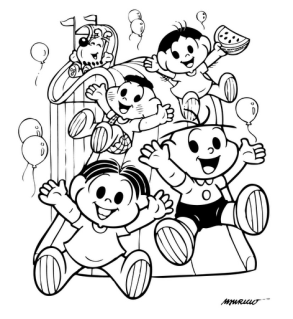 Ilustrar. Você pode aproveitar e colar o ingresso do cinema ou do local visitado. 